Tests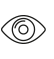 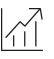 WarrantyBuilding hardware – Hardware for sliding doors and folding doors according to EN 1527 / 2013– Duration of functionality: Class 6 (highest class = 100,000 cycles)Hardware for furniture – Strength and durability of slide fittings for sliding doors and roll fronts according EN 15706 / 2009With the exception of parts subject to wear and tear, Hawa warrants the flawless functioning of the products delivered by it, as well as the durability of all parts, for a period of 2 years commencing from the transfer of risk.Product Design	Hawa Junior 120 B consisting of running track (aluminum wall thickness 3.8 mm (5/32'')),    running gear with friction bearing rollers, stopper or soft closing mechanism Hawa SoftMove 120, suspension profile with suspension carriage, bottom guide with zero clearanceOptional:(	) Guide track, for groove mounting, plastic(	) Angled profile for wall mounting(. ) Cover cap to angled profile(. ) Concrete casting system Hawa Adapto 120(. ) Bottom door stopper, with centering partInterfaces	Door leafRecess for suspension profile (H × W) 34 × 26 mm (1 11/32'' × 1 1/32'')Screw fixing of the suspension profiles– Guide groove (H × B) 20 × 10 mm (25/32'' × 13/32'') (20 × 12 mm (25/32'' × 15/32'') with plastic guide track)Hawa Adapto concrete casting systemThe Hawa Adapto 120 concrete casting system is already integrated in the concrete ceiling of the building shell